Муниципальное дошкольное образовательное учреждение «Детский сад комбинированного вида №10 «Дюймовочка»Проект «Гончарная мастерская «Твори и развивайся» для детей с особенностями развития автор-составитель:Минеева И.Б., учитель-дефектологМДОУ №10 «Дюймовочка»	город	СаянскВведениеОдним из актуальных современных направлений развития системы образования является внедрение в широкую практику инклюзивного образования детей с особыми образовательными потребностями и нормально развивающихся сверстников.Именно эта точка зрения побудила нас к созданию и реализации проекта «Гончарная мастерская «Твори и развивайся» для детей с особенностями развития» в условиях дошкольного образовательного учреждения как одного из возможных путей создания благоприятных условий для полноценного развития детей особой категории. В МДОУ №10 «Дюймовочка» создана предметно-развивающая среда, которая представляет собой систему условий социализации и индивидуализации дошкольников.Практическая значимость использования нетрадиционной технологии глинотерапии в дошкольных учреждениях изучена и подтверждена исследованиями многих известных ученых. Согласно взглядам Л.С. Выготского, С. Л. Рубинштейна, А.Н Леонтьева психика человека наиболее активно изменяется и перестраивается в процессе деятельности. Лепка, как форма деятельности, включает в себя многие компоненты психических процессов, и в связи с этим, её следует считать важным фактором формирования личности.По мнению В.М.Бехтерева, движение руки тесно связаны с речью и способствует ее развитию. Психолог Д.Сели придавал большое значение «созидательной работе рук» для развития мышления и речи детей. Ученые – практики Н.Б.Халезова, Н.А.Курочкина, Г.В.Пантюхина считают, что глина должна быть основным материалом для обучения детей лепке в детском саду, прежде всего потому, что она пластична, однотонна, красива как материал и дает ребенку возможность понять целостность формы предметов. В настоящее время проблемой является сохранение культурной и исторической самобытности России, национальных традиций. Изделие из глины ограничено вошло в современный быт, но продолжает развиваться, сохраняя национальные традиции, целостности. Отличительной особенностью проекта «Гончарная мастерская «Твори и развивайся» является работа по сохранению национальных традиций России посредством лепки из глины. У нас есть уникальная возможность расширить и систематизировать знания детей о глине, о том, какая она бывает, какими свойствами она обладает.Для многих детей с особенностями развития, особенно у тех, у кого нарушена речь, общая и мелкая моторика, поведенческие нарушения, декоративно-прикладное творчество является основным видом коррекционной работы.Современное художественно-декоративное творчество с каждым годом движется вперед, соединяя в себе несколько направлений, создает симбиоз нескольких техник, порождает новые декоративные материалы.Среди многообразия видов творческой деятельности лепка из глины занимает одно из ведущих положений. Почему была выбрана именно лепка? Потому что лепка обладает большим развивающим потенциалом и является одним из направлений коррекционной работы развития творческих способностей детей на основе продуктивной деятельности. Декоративно-прикладное творчество и гончарное дело – одни из самых увлекательных занятий для детей, которые развивают у ребенка воображение, художественные навыки, эстетический вкус, приобщают к культурным ценностям. Глинотерапия способствует развитию мелкой моторики кисти руки, зрительно-моторной координации, тонких движений руки, регуляции их объема и четкости.Ценность художественного искусства в воспитании детей обусловлена и его терапевтическим эффектом. В силу своих художественных особенностей данная деятельность близка детям, доступна их пониманию, воспроизведению в самостоятельной деятельности. Она, в свою очередь, способствует появлению чувства удовлетворения, радости, что создает эмоционально благоприятную обстановку для детей.Основная идея проекта заключается в поиске эффективных форм работы с детьми особой категории посредством применения декоративно-прикладного творчества и народного искусства. Что позволит нам апробировать, внедрить, использовать в коррекционно-развивающий процесс инновационную технологию «Глинотерапию», направленную на актуализацию внутреннего мира ребенка, учитывая его индивидуальные особенности развития. Конечным результатом нашей работы с воспитанниками по данному проекту является получение системы знаний, необходимых в социальной деятельности. Считаем, что творческий процесс усвоения дошкольниками новых техник (лепка из глины) расширяет круг возможностей детей, развивает пространственное воображение, конструкторские способности. Терапия посредством глины позволяет снять мышечные зажимы, снизить тревожность, выплеснуть эмоции, побороть страх. Открытие в себе индивидуальности поможет ребенку реализовать себя в дальнейшей учебе, творчестве, в общении со сверстниками. Новизна проекта состоит в реализации нового подхода в коррекционно-развивающей работе детского сада по формированию творческой личности (развитию творческих способностей детей с особенностями развития) на основе продуктивной деятельности через занятия лепкой из глины:- изучение современных техник лепки из глины и умение их применять на практике;-разработка модуля (технологии) системы работы с детьми с особенностями развития по формированию творческой личности, включающую цель, задачи, специфические принципы, содержание, методы, формы, этапы совместной деятельности участников проекта;-интеграция специальных средств обучения, развития и воспитания, применение новых современных педагогических, здоровьесберегающих технологий;- сотрудничество педагогов, родителей в реализации данного проекта.Выявленные проблемы в процессе статистического анализа воспитанников, посещающих детский сад, нацелили на поиск эффективных форм образовательного процесса с детьми особой категории и определили одно из основных направлений – коррекционно-развивающая работа с дошкольниками с особенностями развития посредством глинотерапии.Занятие на гончарном круге – это форма ручного прикладного творчества, которая не распространена в дошкольных учреждениях и недоступна в домашних условиях. Все вышесказанное способствовало к разработке и реализации проекта «Гончарная мастерская «Твори и развивайся» для детей с особенностями развития».Целевая группа:дошкольники в возрасте 3-8 лет с особенностями развития;родители воспитанников (законный представитель);Цель проекта: создание необходимых условий для включения детей с особенностями развития в процесс творчества и нахождение методов, адекватных его психофизиологическим особенностям, помогающим формированию позитивного мышления и развитию творческих способностей.Задачи проекта:1. Изучить возможности создания гончарной мастерской в условиях дошкольного образовательного учреждения.2. Создать творческую группу для разработки проекта.3. Проанализировать опыт и практическую значимость использования глинотерапии в работе с дошкольниками с особенностями развития. 4.	Приступить к внедрению основного этапа проектной деятельности в образовательный процесс.5.	Способствовать диссеминации опыта по применению глинотерапии в коррекционно-развивающей работе с дошкольниками особой категории.6.  Оказывать индивидуально-ориентированную педагогическую, психологическую и социальную помощь детям с особенностями развития;7. Оказывать консультативную помощь родителям (законным представителям) по различным вопросам воспитания с целью дальнейшего определения образовательного маршрута каждого ребенка с особенностями развития.Реализация проекта рассчитана на 2019- 2021 года и будет осуществляться поэтапно: 1 этап: подготовительный – сентябрь- декабрь 2019г.2 этап: основной – январь 2020 – апрель 2021г 3 этап: заключительный – май 2021г.На первом этапе нами изучен отечественный опыт применения проективной методики (лепка из глины) в дошкольном образовательном процессе; произведен анализ материально-технической и кадровой базы детского сада; спланированы мероприятия, направленные на разработку проекта.Второй этап проектной деятельности направлен на создание развивающей среды и апробирование инновационной технологии (глинотерапия) по следующим направлениям:- диагностическая и консультативная деятельность;- коррекционно – развивающая деятельность;- взаимодействие с семьей воспитанников.Заключительный этап предполагает:-  подведение итогов работы по данному проекту; - внесение изменений в содержание проекта (при необходимости);- разработка рекомендаций;- диссеминации опыта по применению глинотерапии в коррекционно-развивающей работе с дошкольниками особой категории.Поэтапный план реализации проектаПлан-график (сетевой график) выполнения работПредполагаемые результаты:В процессе реализации данного проекта у детей появится интерес к занятиям по гончарному ремеслу. В детских работах из глины будут преобладать новизна и оригинальность. Дети свободно смогут экспериментировать с художественными материалами и инструментами, выполнять задания самостоятельно, без помощи педагогов. Данный проект позволит каждому ребенку с особенностями развития, освоив основы лепки, проявить свои творческие способности в изготовлении игрушек, сувениров; в создании индивидуальных работ по оформлению интерьера и умения занять свое свободное время.Важным результатом участия воспитанников в занятиях лепки является получение знаний и навыков, необходимых в бытовой и профессиональной деятельности.  Мы надеемся, что проделанная работа в ходе реализации данного проекта поможет детям в дальнейшей школьной жизни.Сведения о ресурсах проектной деятельностиОписание позитивных изменений, которые произойдут в результате реализации проекта по его завершению и в долгосрочной перспективе (количественные показатели реализации)Данное направление является актуальным и в случае успешной реализации проекта «Гончарная мастерская «Твори и развивайся» для детей с особенностями развития» идея глинотерапии станет ещё одним из направлений коррекционно-развивающей работы в детском саду. Таким образом, педагогами (участниками проекта) будет создана методическая база по тематической направленности проекта: методические рекомендации, программа дополнительного образования «Волшебная глина», дидактический инструментарий. Кроме этого, дети свободно смогут экспериментировать с художественными материалами и инструментами, выполнять задания самостоятельно. Каждый ребенок с особенностями развития, освоив основы гончарного ремесла, сможет проявить свои творческие способности, развить воображение, художественные навыки, эстетический вкус. А также воспитанники будут принимать участие в конкурсах, выставках, акциях, не только организованных детским садом, но и другими организациями Иркутского района.Таким образом, данный проект позволит создать необходимые условия для включения детей с особенностями развития в процесс творчества и нахождение методов, адекватных его психофизиологическим особенностям, помогающих формированию позитивного мышления и развитию творческих способностей.Планируемые значения целевых показателей эффективностиКак правило, итоги реализации измеряются количественными показателями, поскольку оценка качества зачастую субъективна и не может в полной мере отразить те или иные достижения и неудачи образовательных инициатив. Однако, можно выделить ключевые критерии, по которым можно судить о качестве реализации проектаМетоды оценки процесса и результатаПри реализации предлагаемого проекта Гончарная мастерская «Твори и развивайся» для детей с особенностями развития мы планируем применять следующие методы оценки процесса и результата:Возможные проблемы и рискиВ данном проекте можно выделить следующие возможные проблемы, риски и действия по минимизации неблагоприятных факторов.ЗаключениеВыводы и оценка продуктивности проекта, которую можно осуществить на основе самоанализа результатов педагогической деятельности.Мнение, что творческая деятельность доступна не всем, а только одаренным детям, теряет свою обоснованность. При условии внедрения в образовательный процесс нетрадиционной техники лепки из глины выводит ребенка с особенностями развития за привычные рамки прикладного творчества. При условии продуктивности проектной работы мы предполагаем реализацию детьми своего творческого потенциала; приобретение навыков работы в различных техниках и приёмах прикладного народного искусства; развитие образного мышления, эмоционально-эстетическое восприятия действительности, расширение словарного запаса. Также пробуждает в дошкольниках интерес к самостоятельному творчеству, раскрепощает, помогает детям избавиться от комплекса «я не умею». Они начинают работать смелее, увереннее, независимо от степени их способностей. Все перечисленное выше способствует активизации участия дошкольников в различных творческих конкурсах, выставках в том числе российских и международных.Значение применения проекта для развития системы образованияРеализация данного проекта позволит дошкольным учреждениям апробировать нетрадиционную технику лепка из глины; применить в образовательном процессе технологию коррекционно-развивающей направленности – глинотерапию.  По итогам реализации проекта «Гончарная мастерская «Твори и развивайся» с детьми с особенностями развития» опыт работы будет представлен:•	на сайте организации http://sad10.ru •	на методическом совете образовательной организации. Дополнительно планируем осуществлять межведомственное взаимодействие детского сада со всеми заинтересованными лицами, которое позволит популяризировать гончарное ремесло в условиях Иркутского района.Возможность использования проекта в практике работы других участников образовательного процессаПредложенный проект может быть апробирован другими дошкольными учреждениями, заинтересованными в данном опыте. В перспективе, с целью диссеминации опыта по данной работе, планируем создать страничку проекта «Гончарная мастерская «Твори и развивайся» для детей с особенностями развития» на сайте детского сада.   Приложение 1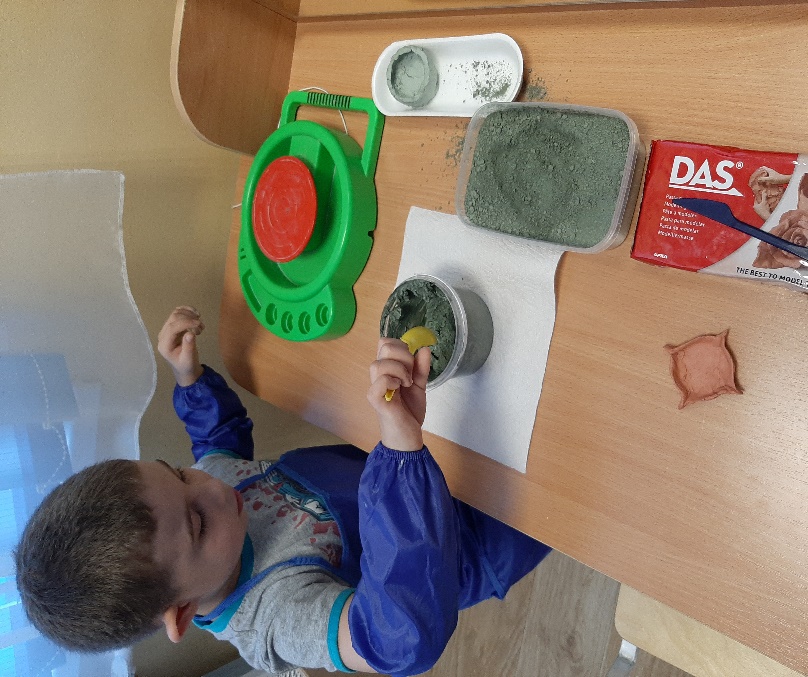 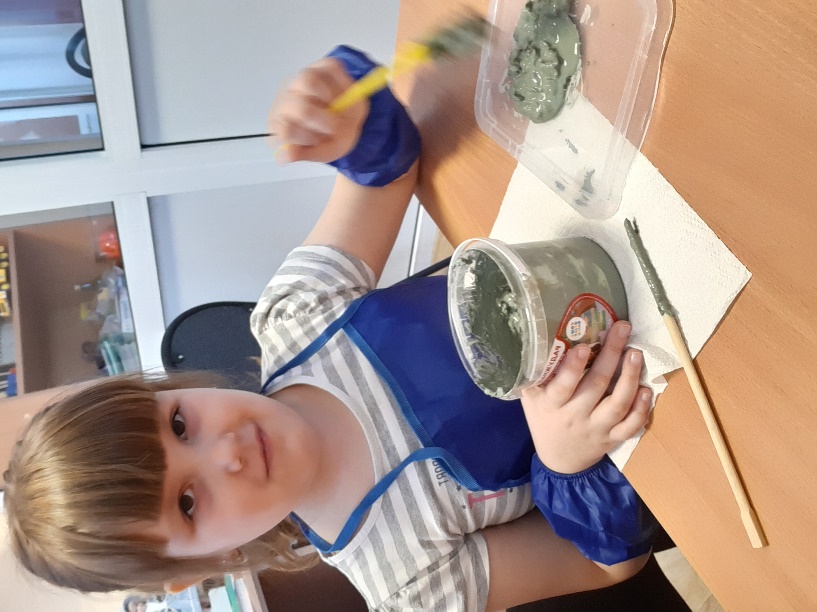 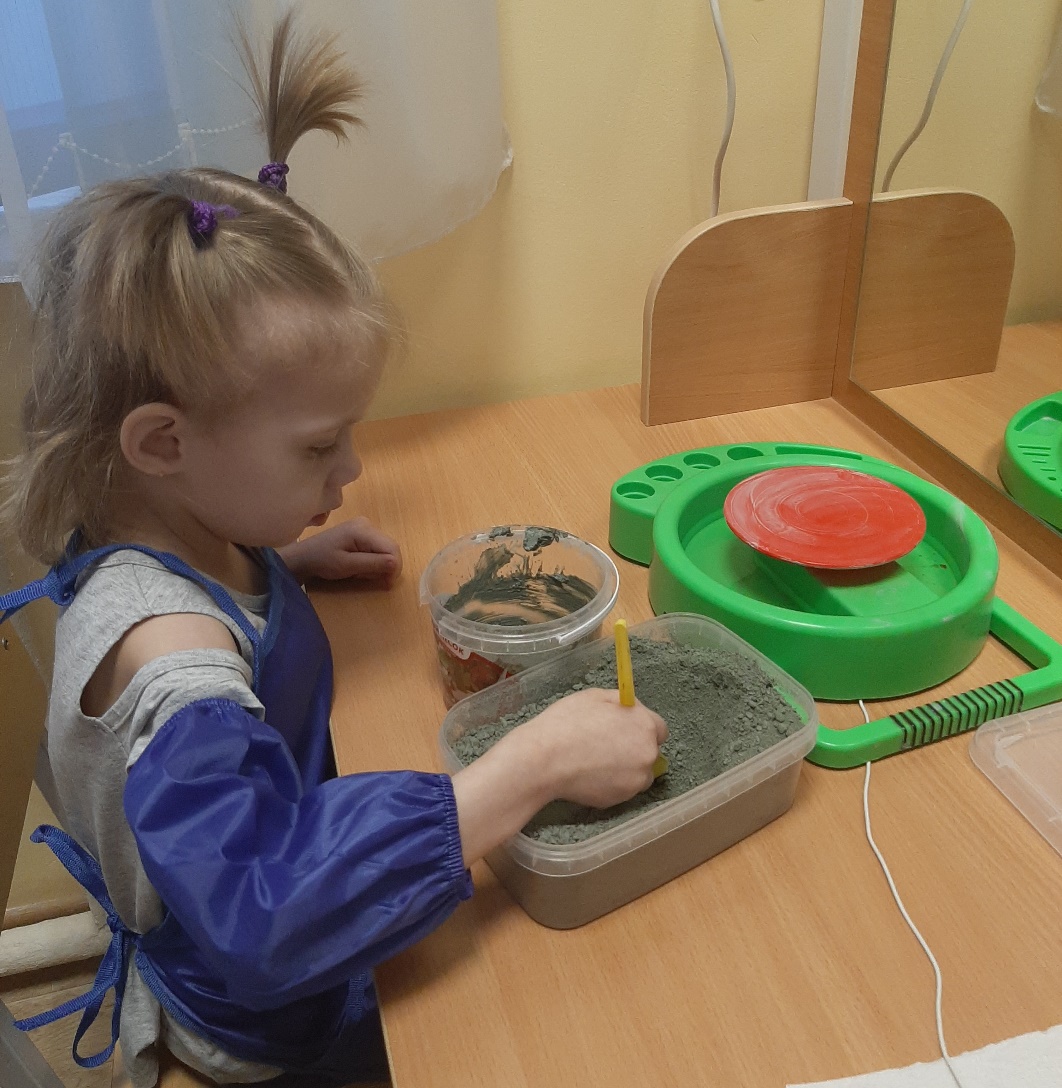 Этап проектаСодержание этапаПрогнозируемый результатСредства контроляНаучно-методические, учебно-методические продуктыПодготовительный этап – сентябрь- декабрь 2019г Изучение отечественного опыта применения проективной методики (лепка из глины) в дошкольном образовательном процессе;анализ материально-технической и кадровой базы детского сада;реализация мероприятия, направленных на разработку проектаПроект «Гончарная мастерская «Твори и развивайся» для детей с особенностями развития»Экспертная оценка специалистов МДОУ «Детский сад№10 «Дюймовочка» инновационного проектаПубликация, представляющая концепцию инновационного проекта на официальный сайт детского садаОсновной - январь 2020 – апрель 2021г Работа творческой группы по данному проекту.Оформление портфолио дошкольников.1. Наблюдается:- развитие творческих   способностей;- положительная динамика речевого развития;- развитие мелкой моторики рук детей.2. Расширение знаний и умений детей посредствам лепки из глины.3. Результативное участие дошкольников в конкурсах декоративно- прикладного искусства различного уровня.4.Заинтересованность и активное участие родителей (законных представителей) в реализации мероприятий проекта.5. Предоставление дополнительных образовательных услуг по гончарному мастерству (в том числе, для неорганизованных детей).6. Улучшение материально – технической базы детского сада.1.Журнал динамики развития дошкольника.2.Посещаемость сайта ДОУ с целью отслеживания рейтинга страницы данного проекта.1.Творческие мастерские, практико-ориентированные семинары.2.Методические рекомендации, дидактические материалы по методике обучения детей гончарному делу.4. Публикации в СМИ, на сайтах детского сада, репортажи на телевидении.5.Выставки творческих работ дошкольников.6.Отчет творческой группы по внедрению и реализации данного проекта на педагогическом совете.7. Тематическое планирование деятельности педагогов (участников проекта) по направлениям проекта.Заключительный – май 2021г.- подведение итогов по реализации проекта «Гончарная мастерская «Твори и развивайся» для детей с особенностями развития»;- внесение изменений в содержание проекта (при необходимости);- разработка рекомендаций по апробации технологии глинотерапия в дошкольных учреждениях;- диссеминация опыта по применению глинотерапии в коррекционно-развивающей работе с дошкольниками особой категории.1. Реализован творческий потенциал детей;2. Сформированы художественные и трудовые навыки.3. Приобретены навыки работы на гончарном круге.4.Скорректированы эмоционально – личностная и волевая сферы.5.Сформированы коммуникативные навыки.6.Положительная динамика речевого развития детей особой категории.Анализ результативности и эффективности реализации проектаАналитическая справка по результатам реализации данного проекта.Публикации в СМИ, на сайтах детского сада.Отчет на педагогическом совете, самооценка дошкольной организации по реализации проекта.Этап работыПеречень мероприятий и взаимосвязанных действий по их выполнениюСрок реализации проекта123Подготовительный этап Создание проекта «Гончарная мастерская «Твори и развивайся» для детей с особенностями развития»1. Функции администрации Детского сада «Дюймовочка»:- изучение педагогических теорий о развитии творческих способностей детей с особенностями развития;- выявление наиболее эффективных видов деятельности в детском саду художественно-эстетической направленности для дошкольников особой категории;- анализ материально - технической базы, для возможности открытия гончарной мастерской;- анализ кадрового потенциала; - создание организационно-методических условий.2. Создание творческой группы, с целью:- разработки проекта;-поиска оптимальных предложений для приобретения материалов, оборудования, учебно-  методических пособий для реализации проекта.   3. Информирование участников образовательного процесса (дошкольниками, педагогами, родителями), а также другими заинтересованными лицами о плане реализации проекта.сентябрь- декабрь 2019г Подготовительный этап Участие в конкурсе инновационных проектов в системе образования Иркутской области2019-2021ггОсновнойРеализация данного проекта в условиях детского сада.-Практико-ориентированный семинар для педагогов, реализующих проект.-Повышение уровня профессиональных компетенций педагогических работников детского сада по реализации задач инклюзивного образования.-Разработка индивидуальных образовательных маршрутов на учебный год (далее - ежегодно).-Проведение занятий художественно-эстетического цикла, направленные на овладение гончарным ремеслом и развитие:- творческих способностей;- конструктивных навыков;-  воображения, фантазии;- художественно - эстетического вкуса.-Обогащение знаний и представлений детей:-  о природном материале глине;- о окружающем мире;-  народной культуре.Диагностическая и консультативная деятельность- проведение первичной психолого-педагогической диагностики;- оценка состояния психомоторного и речевого развития детей; - сбор анамнестических данных (по необходимости);- анализ причин нарушений в развитии ребенка;- выявление запроса родителей и составление рекомендаций;-психолого – социальное консультирование родителей (законных представителей) воспитанников.Коррекционно – развивающая деятельность:- коррекция эмоционально-волевой сферы (агрессивное поведение, страхи, повышенная тревожность, низкий самоконтроль, неуверенность в себе);- коррекция коммуникативной сферы (нарушения взаимоотношений со сверстниками, нарушения благополучия в семье);- развитие познавательной сферы (низкий уровень развития познавательных процессов (памяти, внимания, воображения, мышления, восприятия);- коррекция и развитие речевой и когнитивной сфер;-  формирование языковой системы, активизации речевой деятельности;-  развитие артикуляционной и мелкой моторики.Взаимодействие с семьей воспитанников- Знакомство родителей с технологией гончарного мастерства;- привлечение родителей к проведению совместных мероприятий проектной деятельности;- оптимизация детско-родительских взаимоотношений;- информирование родителей о реализации этапов проектной деятельности.январь 2020 – апрель 2021г.ОсновнойОрганизация и проведение мероприятий проектной деятельности для участников проекта:- участие юных мастеров гончарного дела в конкурсах декоративно-прикладного искусства различного уровня;- участие в выставке творческих работ;- участие в оформлении интерьера помещений детского сада;- КТД «В гостях у волшебницы Глины»;-  мастерская юных мастеров;- экскурсия в мини-музей детского сада;- совместное мероприятие с родителя воспитанников«Масленица», «Сувенир для мамочки»;- благотворительная акция «Дари добро» для людей с ограниченными возможностями и др.Сентябрь2020- май 2021 г., далее - ежегодноОсновнойПроведение семинаров, мастер-классов с педагогами по изготовлению изделий из глины.По плануОсновнойВыступление на заседании педагогических советов с вопросом апробации инновационного проекта  По плануОсновнойПрезентация портфолио воспитанников- участников проектаПо плануЗаключительныйВыступление на заседании педагогического совета детского сада «Дюймовочка» по теме: «Результаты реализации инновационного проекта»Май 2021 г.ЗаключительныйПроведение проблемно-целевого анализа результатов, полученных в ходе реализации проекта.Май 2021 г.ЗаключительныйПубликация об итогах работы на сайте детского сада, в СМИ «Вести образования»Май 2021 г.ЗаключительныйРазработка Программы дополнительного образования по декоративно – прикладному искусству «Волшебная глина».Май 2021 г.ЗаключительныйВыпуск методических сборников, дидактических материалов.Май 2021 г.Используемые ресурсыНеобходимые ресурсыОбщеобразовательная программа дошкольного образования «От рождения до школы» (под. ред. Н.Е. Вераксы, Т.С. Комаровой, М.А. Васильевой).Анистратова А.А., Гришина Н.И. Развиваем творческие способности. Москва. 2008Борзова В. А , Борзов А. А. Развитие творческих способностей у детей. – Самара,1994.Григорьева Г.Г. Изобразительная деятельность дошкольника. М., 1999.Кащенко В.П., Педагогическая коррекция, Москва, Издательский центр Академия, 2010Федотов Г. Я. Послушная глина; Москва. АСТ-Пресс, 1997г.Халезова Н.Б. Обучение лепке в детском саду М.: Просвещение, 1986.Халезова Н.Б. Народная пластика и декоративная лепка в детском саду М.: Просвещение, 1984Интернет-ресурсhttp://nsportal.ru  –социальная сеть работников образованияСпециальная методическая литература по теме проекта «Гончарная мастерская «Твори и развивайся» для детей с особенностями развития» (учебная и научно-популярная литература и т.д.)Наглядные и практические пособия по технике лепки из глины КадровыеКадровыеКадровое обеспечениеНеобходимы мастер-классы, интернет-вебинары, семинары, курсы повышения квалификации педагогов по обучению гончарному делу и работе с детьми с особенностями развития.Материально-техническиеМатериально-техническиеОборудованная сенсорная комната Сенсомоторные мячи (для развития мелкой моторики)Логопедический кабинет-ИЗО – студия:- помещение для проведения индивидуальных и подгрупповых занятий;- набор художественных материалов (гуашь, акварель, кисти, мелки, цветные карандаши, пастель, доски для лепки пластиковые, стеки)- Гончарный круг; - глазурные краски серии «IS»;- набор инструментов для начинающих гончаров;- лотки для глины деревянные;- керамическая глина;- фартуки, нарукавники для детей;-стол большой для проведения подгрупповых занятий;-  акриловые краски;-  грунтовка акриловая.оценка процессаоценка результатаПоэтапная результативность (диагностика)Комплексная итоговая диагностика по приобретенным знаниям, умениям, навыкам дошкольниковНаблюдениеАнкетирование и тестирование родителей детейАнкетирование и тестирование родителей детейВыставка творческих работ дошкольниковЗаполнение журнала индивидуального образовательного маршрута ребенкаУчастие воспитанников в творческих конкурсах Заполнение журнала динамического движенияУсловия возникновенияМетоды устраненияНа уровне организации:- недостаточный опыт работы некоторых педагогов в вопросах коррекционной педагогики с детьми с особенностями развития;- отсутствие специального оборудования для организации образовательного процесса с детьми по лепке из глины;- недостаточность целевого финансированиядля организации курсов повышенияквалификации педагогов за счет бюджета;- неблагоприятный семейный климат в части семей воспитанников;-низкая активность родителей, недостаточность участия в образовательной деятельности;- проведение обучающих семинаров и мастер-классов; прохождение курсов повышения квалификации педагогов по теме проектной деятельности;- оснащение учреждения специальным оборудованием;- обучение педагогов дистанционно;- просветительская работа с родителями;-активное привлечение родителей к совместным мероприятиям;На уровне содержания:- недостаточная апробация программ по глинотерапии в коррекционно-развивающей работе с детьми дошкольного возраста с особенностями развития.- приобретение необходимых (лицензионных) методических пособий и образовательных программ по теме данного проекта.